Задание 1. В клетках квадрата написаны слова-символы. Прочитать их можно по ломаной линии, которая не должна пересекаться и не должна заходить на какой-либо квадрат дважды.Соберите слова-символы и запишите их в таблицу.Дайте им лаконичное пояснение, определение.Запишите название культурно-исторической эпохи, художественного явления, объединяющего все найденные Вами слова.Запишите ОДИН яркий пример культурного наследия, относящего к определенной Вами эпохе. Поясните свой выбор.1.2. Перед Вами 6 слов, в которых буквы переставлены местами. Каждому слову соответствует одно из 6 изображений.Расшифруйте написанные слова. Впишите их в таблицу вместе с номером соответствующего изображения. Кратко поясните в таблице смысл понятия, выраженного расшифрованным словом.Напишите, к какой культурно-исторической эпохе относятся расшифрованные понятия.Приведите ОДИН яркий пример культурного наследия определенной Вами эпохи. Дайте  его краткую характеристику. Поясните выбор.Задание 2. Прочитайте текстыОпределите произведение, о котором говорится в текстах. Напишите его название и имя автора.Укажите название поэтического произведения.Назовите художественные средства скульптуры и поэзии (в двух текстах) для передачи эмоциональной атмосферы произведения.Вот эта Ночь, что так спокойно спит
Перед тобою, – Ангела созданье.
Она из камня, но в ней есть дыханье:
Лишь разбуди, – она заговорит.
                             Дж. Строцци (Пер. А.М.Эфроса)
Ответ БуонарротиОтрадно спать – отрадней камнем быть.
О,  в этот век – преступный и постыдный –
Не жить, не чувствовать – удел завидный...
Прошу: молчи – не смей меня будить.
                                                       (Пер. Ф.И.Тютчева)2.2. Определите памятник архитектуры, о котором говорится в тексте. Напишите его название.Укажите название поэтического произведения.Назовите выразительные средства архитектуры и поэзии.
Он изнутри напоминает грот,
где в позолоте смальтовой оправы,
что как узор изгибчиво течет,
скопилась темнота со всей державы,
собой уравновешивая свет,
который так умножился в предметах,
что все они исчезли, словно нет их.
И ты гадаешь: есть они иль нет?
и кверху, как из шахты, торопливо
ты лезешь по одной из галерей
к сиянью свода; и тебя спасаетврачующая светом перспектива,
чей век, вконец уставший, отмеряет
квадрига, дыбом вставшая над ней.Райнер Мария РилькеЗадание 3. Определите художественное полотно по фрагменту.Напишите название работы и ее автора. Укажите время, когда он жил и творил.Какую часть в композиции занимает представленный фрагмент? Напишите, что на нем изображено. Опишите общую композицию работы.Назовите значимые запоминающиеся детали, их место в композиции и функции.Какое музыкальное произведение постоянно слушал художник, работая над этим полотном? Назовите живописные произведения этого же жанра.Укажите живописные работы этого же художника. 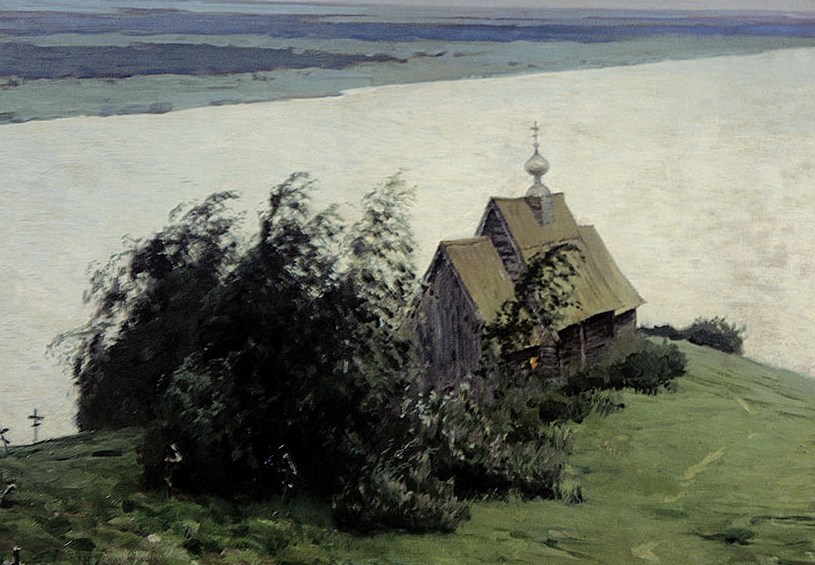 __________________________________________________________________________________________________________________________________________________________________________________________________________________________________________________________________________________________________________________________________________________________________________________________________________________________________________________________________________________________________________________________________________________________________________________________________________________________________________________________________________________________________________________________________________________________________________________________________________________________________________________________________________________________________________________________________________________________________________________________________________________________________________________________________________________________________________________________________________________________________________________________________________________________________________________________________________________________________________________________________________________________________________________________________________________________________________________________________________________________________________________________________________________________________________________________________________________________________________________________________________________________________________________________________________________________________________________________________________________________________________________________________________________________________________________________________________________________________________________________________________________________________________________________________________________________________________________________________________________________________________________________________________________________________________________________________________________________________________________________________________________________________________________________________________________________________________________________________________________________________________________________________________________________________________________________________________________________________________________________________________________________________________________________________________________________________________________________________________________________________________________________________________________________________________________________________________________________________________________________________________________________________________________________________________________________________________________________________________________________________________________________________________________________________________________________________________________________________________________________________________________________________________________________________________________________________________________________________________________________________________________________________________________________________________________________________________________________________________________________________________________________________________________________________________________________________________________________________________________________________________________________________________________________________________________________________________________________________________________________________________________________________________________________________________________________________________________________________________________________________________________________________________________________________________________________________________________________________________________________Задание 4. Даны изображения 5-ти архитектурных сооружений и 3-х интерьеров разных стилей.Соберите номера сооружений в группы по стилям.Напишите отличительные характерные признаки каждого архитектурного стиля.Соотнесите данные интерьеры с архитектурными сооружениями в ряду (поставьте в соответствующей графе таблицы порядковый номер). Расположите группы памятников в хронологической последовательности.Заполните таблицу. 1    2 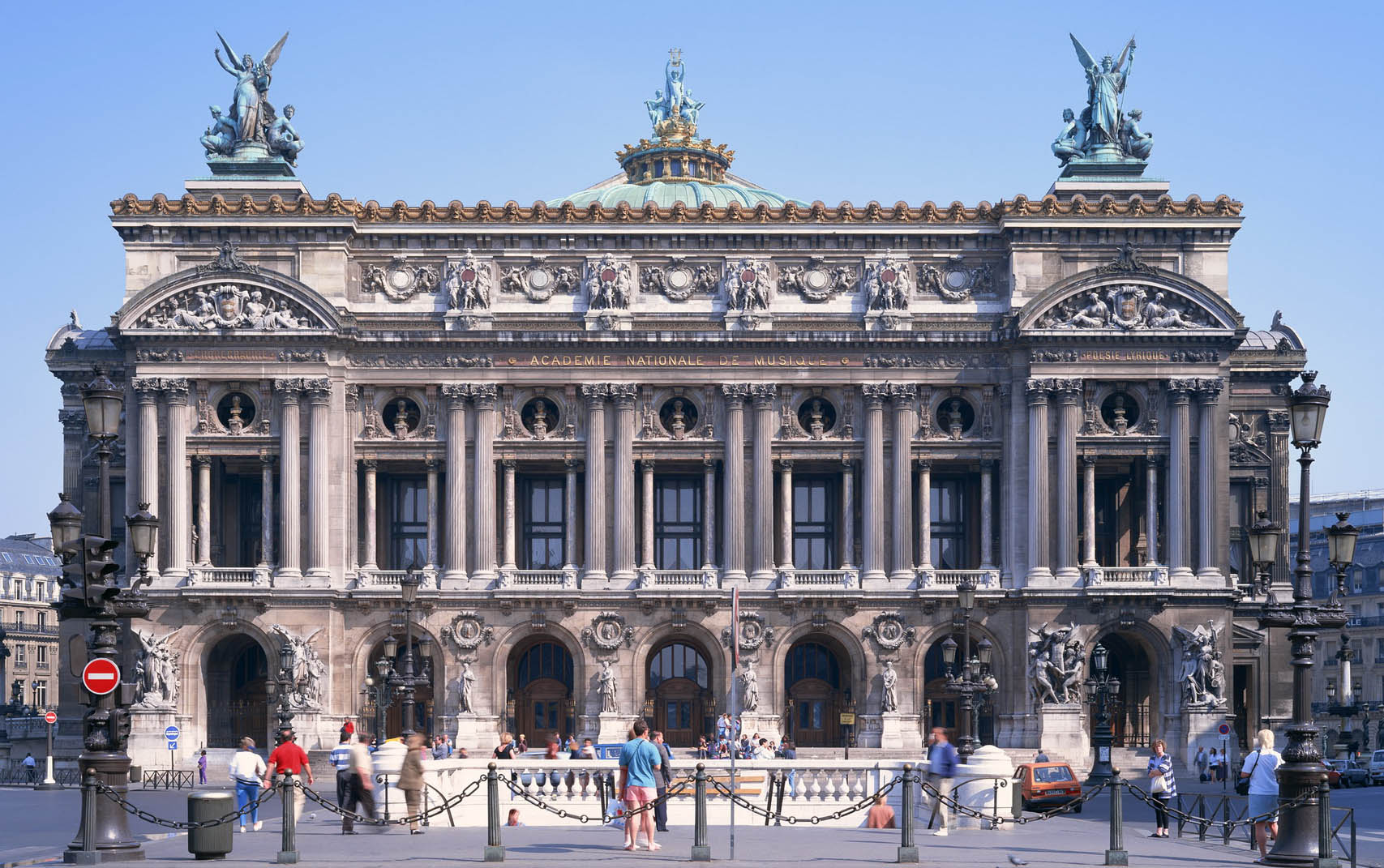 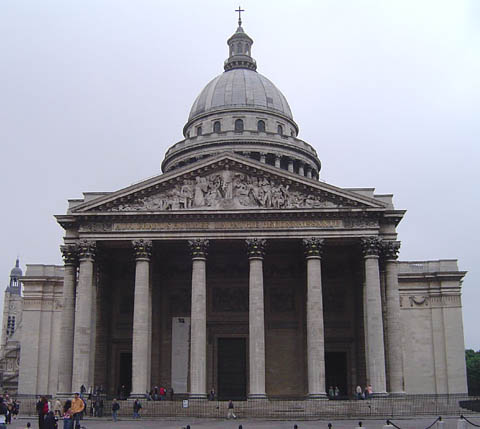 3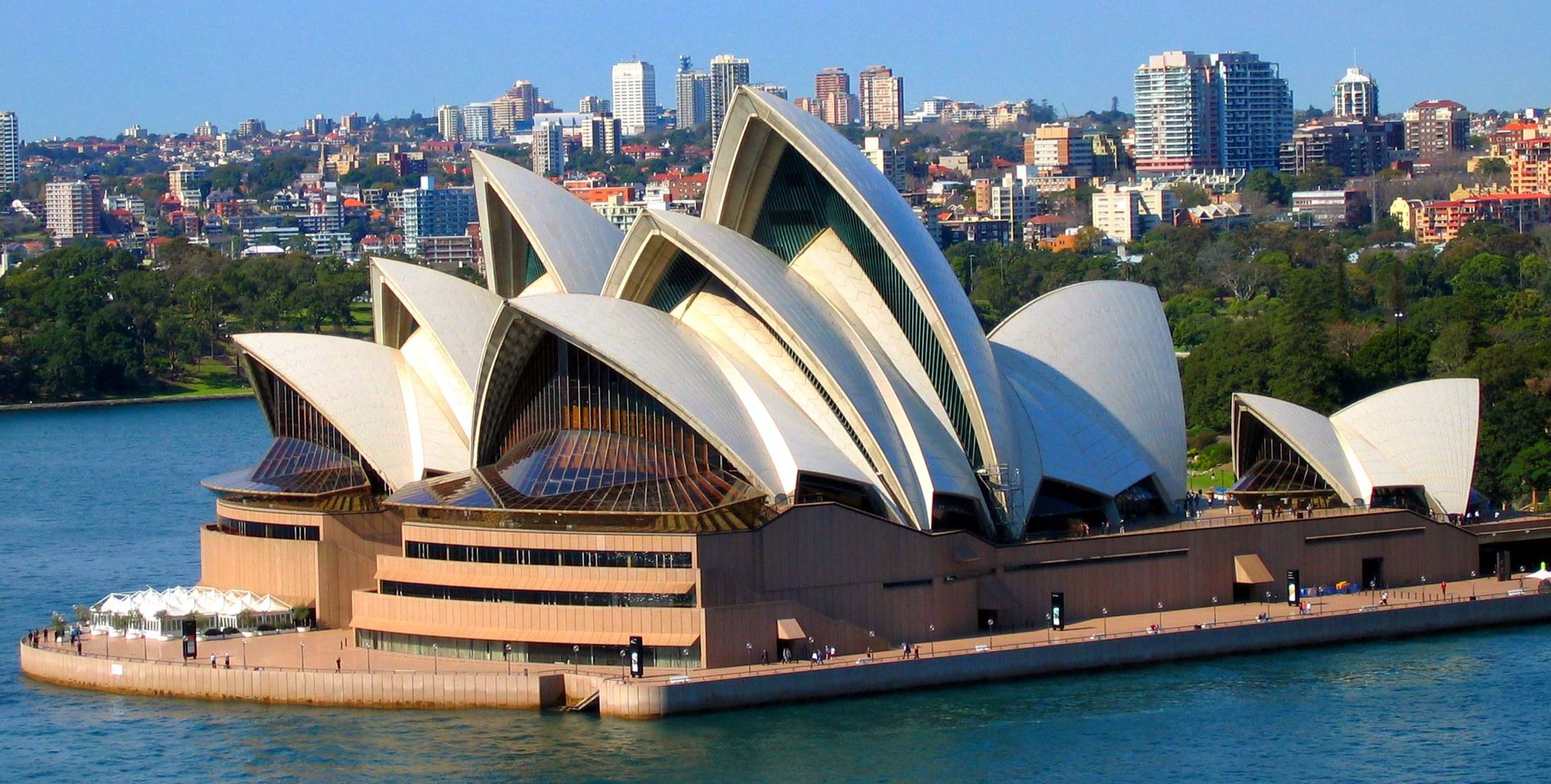 4 5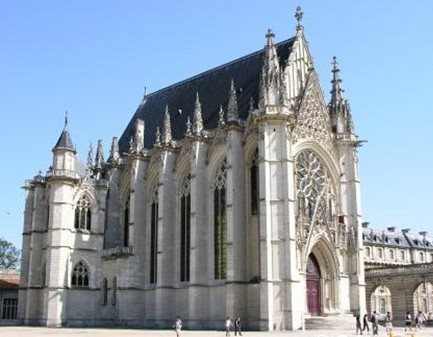 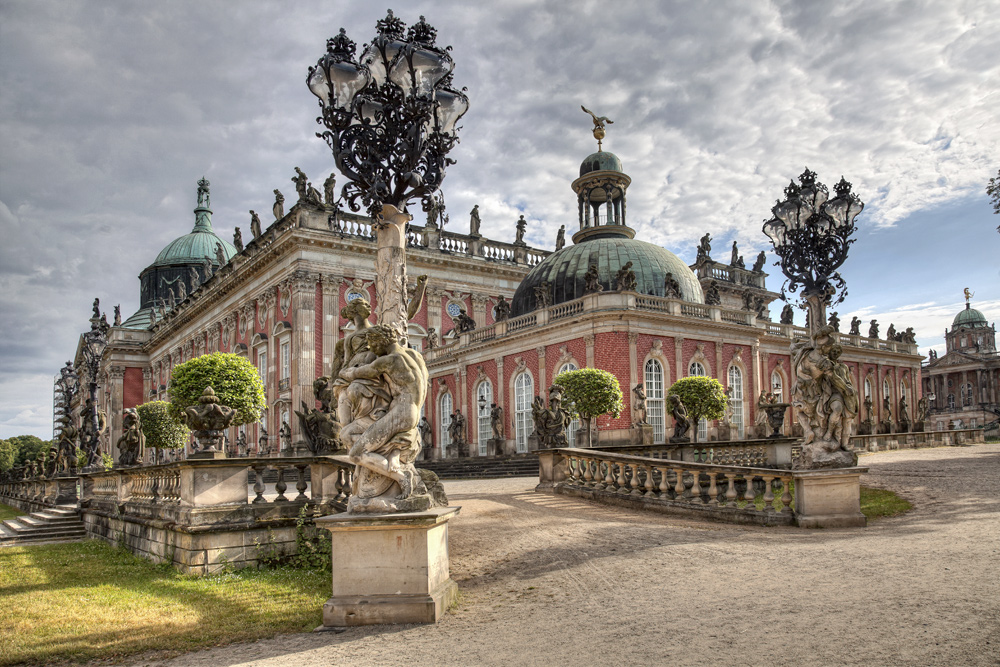     6      7  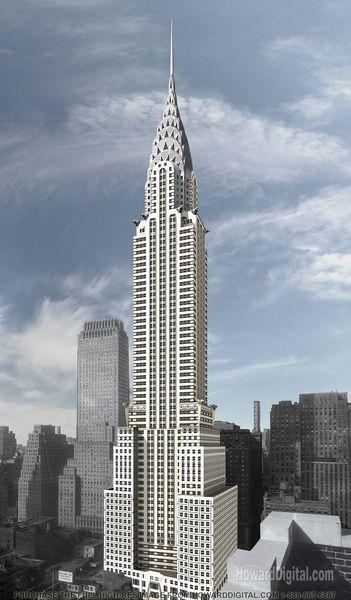 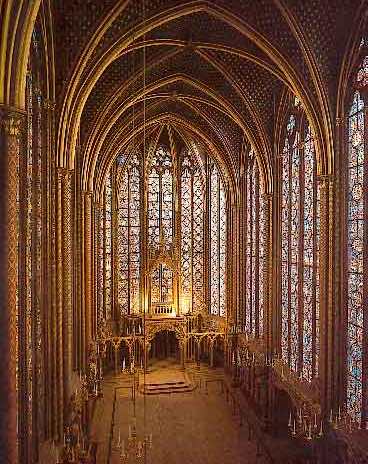 8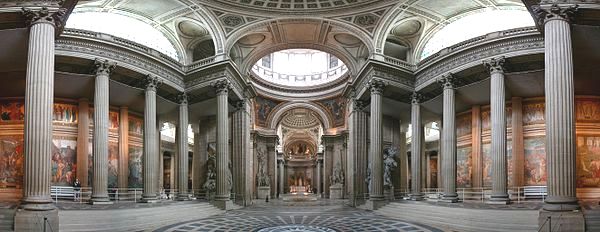                 9 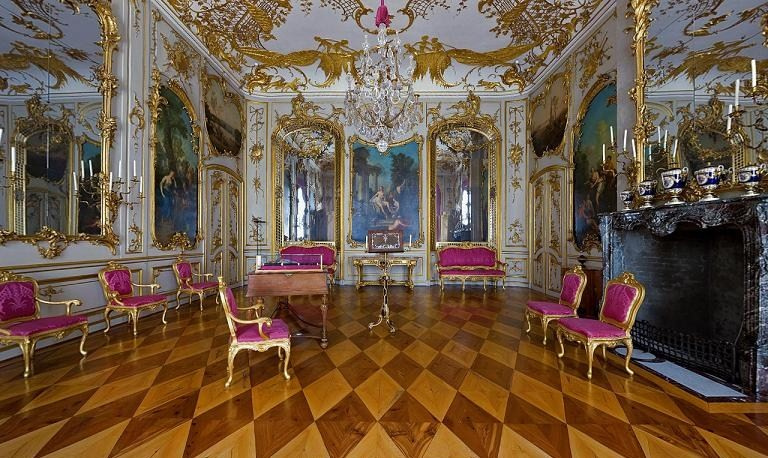 4.2. Даны изображения 7 архитектурных сооружений разных стилей.Расположите группы памятников в хронологической последовательности по стилям.Напишите отличительные характерные признаки каждого архитектурного стиля.Приведите свои примеры (1–2) памятников архитектуры, выполненных в том или ином стиле. Впишите их названия, имена архитекторов в соответствующие графы таблицы.1   2   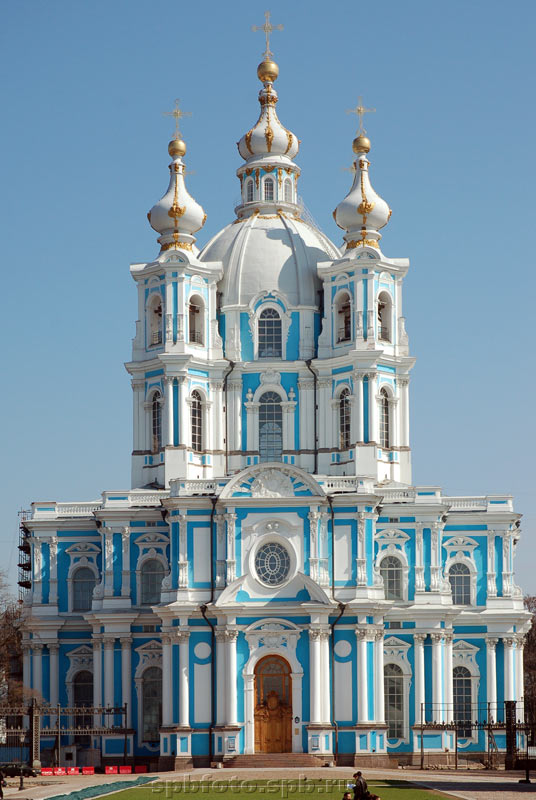 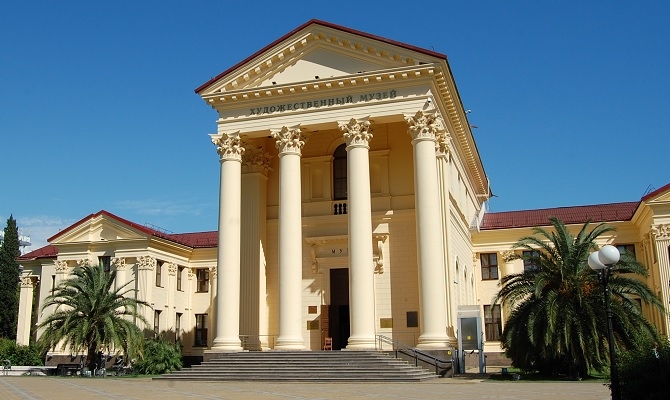 34  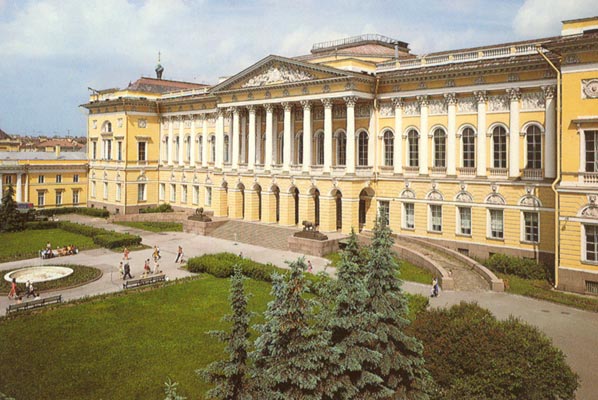 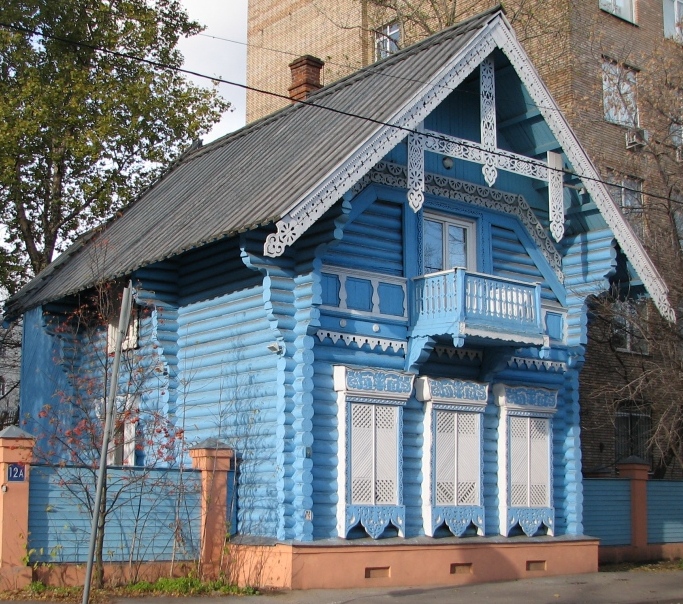             5   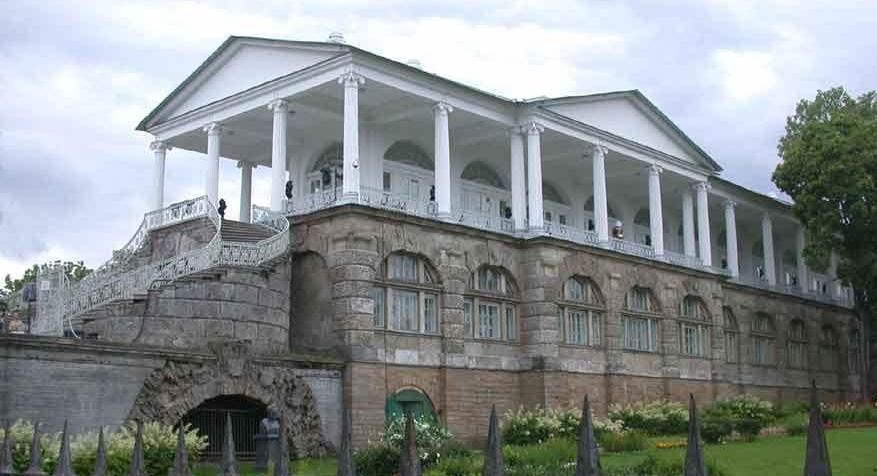 6 7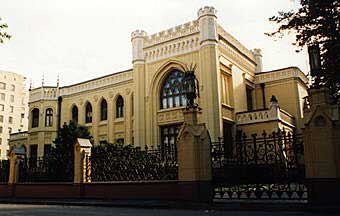 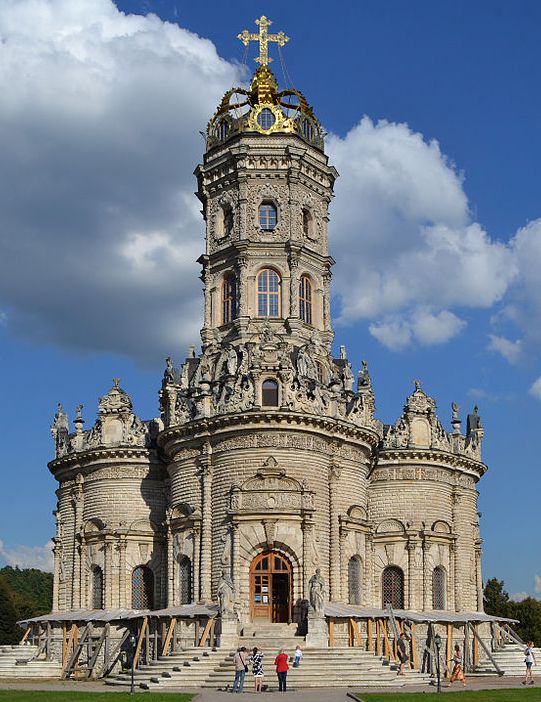 МИНИСТЕРСТВО ОБРАЗОВАНИЯ И НАУКИ КРАСНОДАРСКОГО КРАЯГосударственное бюджетное образовательное учреждениедополнительного образования детей«ЦЕНТР ДОПОЛНИТЕЛЬНОГО ОБРАЗОВАНИЯ ДЛЯ ДЕТЕЙ»350000 г. Краснодар,ул. Красная, 76тел. 259-84-01E-mail: cdodd@mail.ruВсероссийская олимпиада школьников по искусству (МХК)2015-2016 учебный годМуниципальный этап10 класс, заданияПредседатель предметно-методической комиссии: Гангур Н.А., д.и.н., профессорАОТЕН,ДИРТ,ЬЛОНОИСМИРИС,СИЛ,НЕФПИПП,ОНРАСАТА,АМФЕМИРТАИ.СРЕГ,РЕТСлова-символыОпределенияОпределенияОпределенияНазвание культурно-исторической  эпохиПример культурного наследия, пояснение выбораСумма балловРЕЮДРТЕЬПАЛВАКАЛОЦОПАЦЛАНАТЕДЖОНЕРДЖОД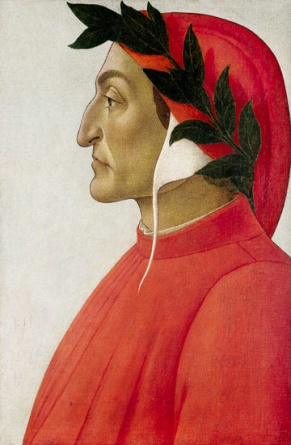 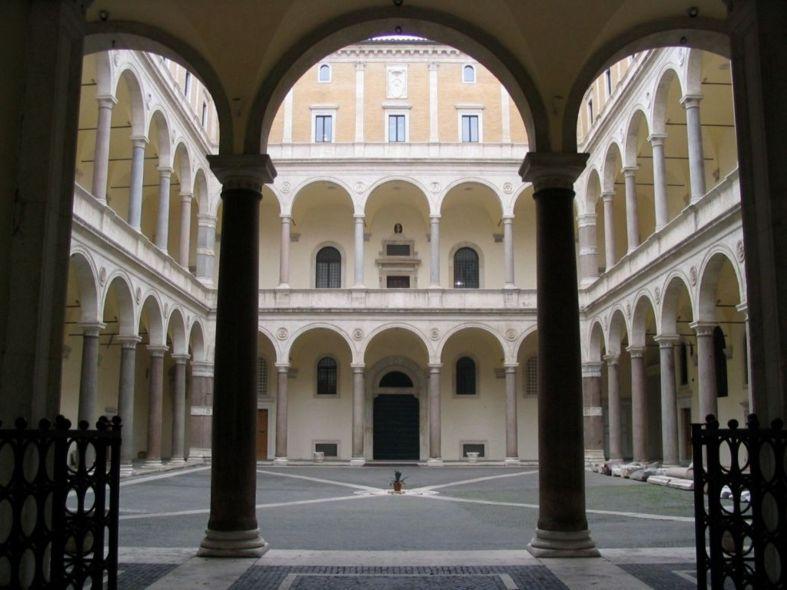 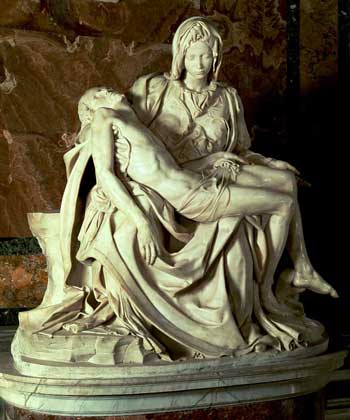 1.2.3.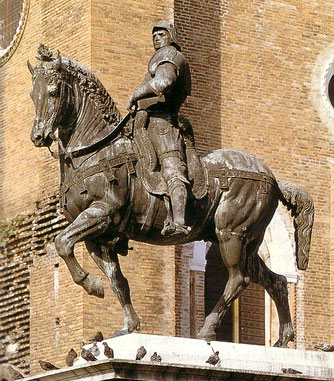 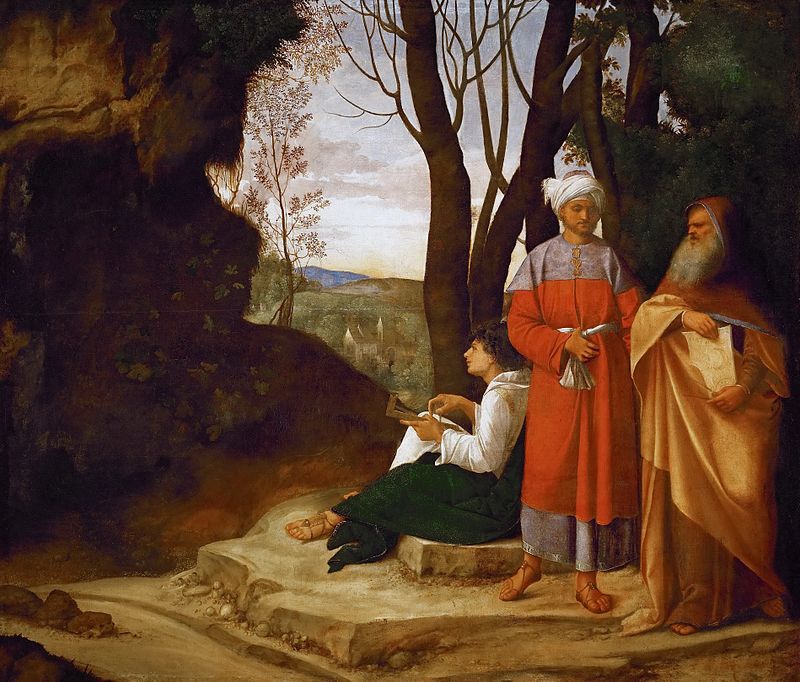 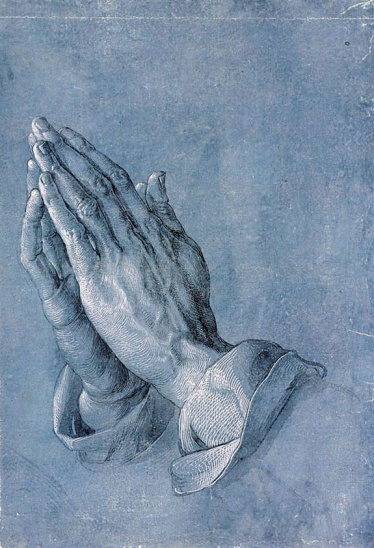 4.5.6.Расшифрованные терминыОпределенияОпределенияОпределенияНазваниекультурно-исторической эпохиПример культурного наследия, пояснение выбораСумма балловАвтор и название произведения                  Название стихотворения                       Автор и название произведения                  Название стихотворения                       Автор и название произведения                  Название стихотворения                       Автор и название произведения                  Название стихотворения                       Средства скульптурыСредства поэзииСредства поэзииСредства поэзииСумма баллов            Название произведения                      Название стихотворения                                   Название произведения                      Название стихотворения                                   Название произведения                      Название стихотворения                                   Название произведения                      Название стихотворения                       Средства архитектурыСредства поэзииСредства поэзииСредства поэзииСумма балловСумма баллов№изображенияНазвание архитектурного стиляХарактерные признаки стиляХарактерные признаки стиляХарактерные признаки стиляСумма баллов№изображенияНазвание архитектурного стиляХарактерные признаки стиляХарактерные признаки стиляХарактерные признаки стиляСумма баллов